ВСЕРОССИЙСКАЯ ОЛИМПИАДА ШКОЛЬНИКОВ ПО ОБЩЕСТВОЗНАНИЮ. МУНИЦИПАЛЬНЫЙ ЭТАП. 8  КЛАСС. 2020-2021 гг.Максимальный балл за работу - 100Задания для выбора ответа («да» — если высказывание верно, «нет» — если высказывание неверно). Внесите свои ответы в таблицу.Игровая деятельность ребенка - это бесполезное и бесцельное времяпровождение, при котором никаких полезных навыков он не получает.  На планете Земля есть особая сфера - ноосфера, в которой осуществляется разумная деятельность человека.Человеческое общество состоит из двух основных сфер, главной из которых является материальная сфера (богатство, успех и др.), а второстепенной – духовная сфера (нравственность, искусство и др.)Россия сейчас находится на традиционном (аграрном) уровне развития общества.Одним из важных элементов развития современного общества является процесс глобализации.  Одним из элементов формирования личности человека является процесс формирования мировоззрения.2. Выберите несколько верных ответов в каждом задании и занесите свой ответ в таблицу.2.1 Какие положения характерны для марксистской теории развития общества?А) Решающую роль в обновлении общества играют социальные революцииБ) Общество должно развиваться эволюционным путемВ) Наибольшее значение для развития общества имеют проводимые государством реформыГ) Революция ведет к полному уничтожению угнетенных классовД) В ходе революции передовой класс свергает старый строй, берёт власть в свои руки и осуществляет необходимые перемены.Е) Истоки революции лежат в конфликте тех социальных сил, олицетворяющих старый экономический строй, с классами, заинтересованными в утверждении новых порядков2.2  В России брак заключается при соблюдении следующих условий: А) личное присутствие лиц, вступающих в брак Б) наличие нотариально заверенной доверенности у представителя одного из лиц, вступающих в брак, если личное присутствие вступающего в брак невозможно ввиду нахождения такого лица вне территории Российской ФедерацииВ) взаимное добровольное согласие мужчины и женщины, вступающих в брак Г) достижение брачного возраста Д) наличие государственной регистрации по месту жительства лиц, вступающих в брак, в месте нахождения органа записи актов гражданского состояния, в котором будет регистрироваться брак2.3 К основным подсистемам общества относятсяА) Духовная сфера 	Б) Идеологическая сфера	В) Экономическая сфера	Г) Политическая сфера	Д) Религиозная сфераЕ) Научная сфера3. Установите соответствие между типом республики и ее признаками. Свой ответ запишите в таблицу.Кто или что является лишним в следующих рядах? Выпишите это и объясните свой выбор.Среднее общее образование, курсы переподготовки и повышения квалификации, среднее профессиональное образование, высшее профессиональное образование._____________________________________________________________Научная деятельность, игровая деятельность, учебная деятельность, человеческая жизнедеятельность._____________________________________________________________Культ, церковь, вера, научный факт._____________________________________________________________Вашему вниманию представлена трехуровневая структура общества. Напишите названия заштрихованных слоев. Укажите критерии их выделения.Запишите два вида социальной мобильности. 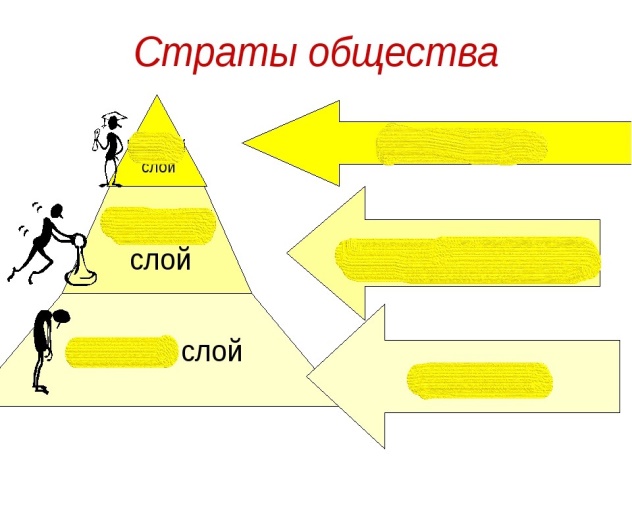 Решите политологическую задачу. Два восьмиклассника Смирнов и Петров поспорили на политическую тему. Смирнов утверждал, что если Президент РФ может отправить в отставку Председателя Правительства, а вместе с ним и все Правительство РФ.  Петров доказывал, что если Президент захочет, то он может лишить должности только Председателя Правительства РФ, все министры останутся на своих должностях. Кто из ребят прав. Свой ответ обоснуйте. ______________________________________________________________________________________________________________________________________________________________________________________________________________________________________________________________________________________________________________________________________________________________________________________________________________________________________________________________________________________________________________________________________________________________________________________________________________________________________________________________________________________________________________________________________Решите экономическую задачу.Ксения Иванова положила в «Сбер» все свои накопления в размере 100 000 руб. под 15% годовых.  Банк одновременно эту же сумму выдал в кредит  Ивану Рябчикову под 19% годовых. Какую прибыль получит банк в процентах и в денежном эквиваленте? Какой годовой доход от вклада получит Ксения Иванова?____________________________________________________________________________________________________________________________________________________________________________________________________________________________________________________________________________________________________________________________________________________________________________________________________________________________________________________________________________________________________________________________________________________________________________________________________________________________________________________________________________________________________________________________________________________________________________________________________________________________________________________________________________________Задание на логику. Вам дали «это» и сейчас оно принадлежит Вам. Вы никогда и никому «это» не передавали, но им пользуются все Ваши знакомые. Что «это» такое?______________________________________________________________________________________________________________________________________________Решите кроссвордПо вертикали:2. Процесс приобретения знаний о мире, приобщения к культуре, к ценностям человеческого сообщества.3.  Продукт труда, произведённый для продажи.4.  болезненное, непреодолимое влечение к определенной группе веществ, приводящее к распаду личности и к психическому и физическому истощению.9. Ценность, дающая возможность человеку делать сознательный выбор и нести полную ответственность за последствия своих поступков. По горизонтали:Моральная ценность, через которую выражается любовь к Родине.5.  Внутренний самоконтроль человека, того как мы выполняем свой моральный долг. 6.  Отдельно взятый представитель человеческого рода7.  Как по-другому можно назвать человечность.8. Человек как социальное существо, с присущими ему чертами и отношениями, проявляющимися во взаимодействии с людьми, обществом и государством.10. Трудоспособные граждане, которые не имеют работы и стабильного заработка, состоящие в службе занятости в целях поиска подходящей работы и готовые приступить к ней.Задание123456789Всего балловОценкаЧлен жюриЧлен жюри1234562.12.22.3Тип республикиПризнаки1Парламентская республикаАПрезидент – глава государства и исполнительной власти2Президентская республикаБПрезидент определяет направления внешней и внутренней политики страныВПрезидент страны в основном исполняет представительские функцииГПрезидент избирается парламентомДПрезидент избирается народом страныЕПравительство несет ответственность перед парламентом страныЖПобедившая на парламентских выборах партия избирает из своих рядов председателя правительства94610321857